JETs 2018/2019 – ETAPA FINALJOGOS ESCOLARES TRESLAGOENSESBOLETIM 15RESULTADO FINALATLETISMO FEMININO INFANTIL100 METROS FEMININO					NOME		     EQUIPE	             MARCA          PONTOS400 METROS FEMININO					NOME		     EQUIPE	             MARCA          PONTOS800 METROS FEMININO 				NOME			       EQUIPE	           MARCA              PONTOSSALTO EM DISTANCIA - FEMININO			NOME				EQUIPE	              MARCA	PONTOSSALTO TRIPLO - FEMININO			NOME				EQUIPE	              MARCA	PONTOSARREMESSO DE PESO - FEMININO				NOME			       EQUIPE	           MARCA            PONTOSLANÇAMENTO DO DARDO - FEMININO				NOME			       EQUIPE	           MARCA            PONTOSCLASSIFICAÇÃO FINAL POR PONTOS - FEMININORESULTADO FINALATLETISMO FEMININO INFANTIL100 METROS - MASCULINO        NOME			         EQUIPE	              MARCA               PONTOS400 METROS - MASCULINO        NOME			       EQUIPE	              MARCA               PONTOS800 METROS - MASCULINONOME			       EQUIPE	                  MARCA             PONTOSSALTO EM DISTANCIA - MASCULINO                                               NOME			 EQUIPE	                     MARCA           PONTOSSALTO TRIPLO - MASCULINO                                                     NOME			    EQUIPE	                 MARCA                PONTOSARREMESSO DE PESO – MASCULINO	                                         NOME			 EQUIPE	               MARCA                 PONTOSLANÇAMENTO DO DARDO - MASCULINO         NOME			       EQUIPE	                MARCA               PONTOSCLASSIFICAÇÃO FINAL POR PONTOS - MASCULINOCOMISSÃO ORGANIZADORA1° LUGARKawane de OliveiraJOMAP14”1910 PONTOS2º LUGAREvellim SilvaSESI15”2806 PONTOS3º LUGARKamily VitóriaLULOCA15”8004 PONTOS4º LUGARJoyce KatarinaSão Carlos18”6103 PONTO1° LUGARKawane de OliveiraJOMAP1’09”0010 PONTOS2º LUGARSuellen CostaDom Aquino1’11”0406 PONTOS3º LUGAREvellim da silvaSESI1’17”9504 PONTOS4º LUGARCamile VitóriaLULOCA1’29”3603 PONTO5º LUGARJoyce CatarinaSão Carlos1’49”2702 PONTOS1° LUGARSuellen CostaDom Aquino2’59”0010 PONTOS2º LUGAREvellyn SilvaSESI3’03”0006 PONTOS1° LUGARKamile VitóriaLULOCA4m2010 PONTOS2º LUGAREvelyn SilvaSESI3m8406 PONTOS3º LUGARJoyce KatarinaSão Carlos3m3704 PONTOS1° LUGARKawane CarolineJOMAP10M9010 PONTOS2º LUGARKamile VitóriaLULOCA7m8506 PONTOS3º LUGARSuellen CostaDom Aquino7m6404 PONTOS1° LUGARCamila Inês CardosoSão Carlos10m3010 PONTOS2º LUGARMiriã KawaneLULOCA7m2206 PONTOS3º LUGARJoicy KatarinaSão Carlos7m0804 PONTOS4º LUGARNicolly SthefanyLULOCA7m0103 PONTO5º LUGARMaria EduardaSão Carlos6m7202 PONTOS6º LUGARSuellen CostaDom Aquino6m0901 PONTO1° LUGARJoicy KatarinaSão Carlos13m2910 PONTOS2º LUGARKamile VitóriaLULOCA13m2006 PONTOS3º LUGARKawane de OliveiraJOMAP12m9204 PONTOS1º LUGARE. E. LUIZ LOPES DE CARVALHO (LULOCA)38 PONTOS2º LUGARE. M. PARQUE SÃO CARLOS35 PONTOS3º LUGARE. E. PROF JOÃO MAGIANO PINTO (JOMAP)34 PONTOS4º LUGARE. E. DOM AQUINO CORRÊA31 PONTOS5º LUGARCOLÉGIO SESI22 PONTOS1° LUGARKleber GustavoEdwards Corrêa12”5110 PONTOS2º LUGARBruno Back DiasSão Carlos12”5406 PONTOS3º LUGARWagner Souza PiresSão Carlos12”6604 PONTOS4º LUGARAndré FellypeLULOCA12”8703 PONTO5º LUGARLucas SamuelLULOCA12”9502 PONTOS6º LUGARMaurício DantasLULOCA13”0001 PONTO1° LUGARKleber GustavoEdwards Corrêa1’05”0010 PONTOS2º LUGARLucas SamuelLULOCA1’07”0006 PONTOS3º LUGARBruno Back DiasSão Carlos1’08”0004 PONTOS4º LUGARAndré FellypeLULOCA1’10”0003 PONTO5º LUGARAndrew KersteinLULOCA1’11”0702 PONTOS6º LUGARStiversonSão Carlos1’11”5401 PONTO1° LUGARLucas Samuel dos Santos LULOCA2’41”0010 PONTOS2º LUGARMauricio D. SilvaLULOCA2’49”1106 PONTOS3º LUGARJeferson GonçalvesLULOCA2’49”1804 PONTOS4º LUGARDouglas GabrielSão Carlos2’55”0003 PONTO5º LUGARStiverson MarcelinoSão Carlos3’05”0002 PONTOS6º LUGARWagner PiresSão Carlos3’29”6301 PONTO1° LUGARBruno Back DiasSão Carlos5m5910 PONTOS2º LUGARLucas Samuel dos Santos LULOCA5m3606 PONTOS3º LUGARKleber GustavoEdwards Corrêa5m1404 PONTOS4º LUGARJosuéBom Jesus5m1303 PONTO5º LUGARAndré FellypeLULOCA5m1102 PONTOS6º LUGARMauricio D. SilvaLULOCA5m0801 PONTO1° LUGARMauricio D. SilvaLULOCA9m5410 PONTOS2º LUGARBruno Back DiasSão Carlos9m4706 PONTOS3º LUGARAndré FellypeLULOCA9m3604 PONTOS4º LUGARThiagoJoão Ponce9m1003 PONTO5º LUGARLucas Samuel dos Santos LULOCA8m3402 PONTOS6º LUGARKleber GustavoEdwards Corrêa6m2901 PONTO1° LUGARSilas FerreiraSão Carlos11m1010 PONTOS2º LUGARAdrianBom Jesus11m0806 PONTOS3º LUGARGabriel PiresJODAFI10m9104 PONTOS4º LUGARKleber GustavoEdwards Corrêa10m7503 PONTO5º LUGARBruno Back DiasSão Carlos10m7002 PONTOS6º LUGARMatheus Rodrigues LULOCA9m3101 PONTO1° LUGARGabriel PiresJODAFI32m8310 PONTOS2º LUGARBruno BackSão Carlos28m5006 PONTOS3º LUGARAndré FellipeLULOCA25m3104 PONTOS4º LUGARKleber AugustoEdwards Corrêa23m9203 PONTO5º LUGARMatheus RodriguesLULOCA22m4102 PONTOS6º LUGARJosué Rosa da SilvaLULOCA21m9501 PONTO1º LUGARE. E. LUIZ LOPES DE CARVALHO (LULOCA)70 PONTOS2º LUGARE. M. PARQUE SÃO CARLOS55 PONTOS3º LUGARE. E. EDVARDS CORRÊA e SOUZA31 PONTOS4º LUGARE. E. JOÃO DANTAS FILGUEIRAS (JODAFI)14 PONTOS5º LUGARE. E. BOM JESUS09 PONTOS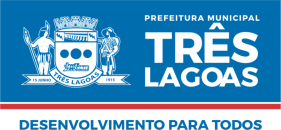 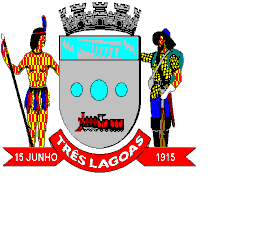 